Vanaf 22 juni 2023 kunnen personen die gebruikmaken van de dienstverlening van het VAPH de brieven van het VAPH ontvangen via de eBox, een digitale brievenbus. Het VAPH voorziet een overgangsperiode waarin de brieven zowel digitaal als per post verstuurd worden. Ook bewindvoerders en wettelijk vertegenwoordigers kunnen ervoor kiezen om gebruik te maken van hun eBox om zo de brieven van het VAPH in hun persoonlijke mailbox te ontvangen. Eind mei communiceerde het VAPH deze nieuwe mogelijkheid aan mensen met een handicap en hun netwerk, via een bericht in de mei-editie van de VAPH-nieuwsbrief. Er is ook een webpagina beschikbaar met meer informatie. Het is mogelijk dat medewerkers van een zorgaanbieder, multidisciplinair team, bijstandsorganisatie … naar aanleiding van die communicatie vragen krijgen van cliënten over de eBox. Daarom vindt het VAPH het belangrijk om ook de organisaties die vergund en erkend zijn door het VAPH goed te informeren. Op die manier kunt u cliënten doorverwijzen naar de juiste informatie. Naast de beschikbare communicatie in de VAPH-nieuwsbrief en de website, vatten we hieronder kort de relevante info samen. Vanaf 22 juni 2023 kunnen personen met een handicap die gebruik maken van de ondersteuning van het VAPH, de brieven van het VAPH ontvangen via de eBox, een digitale brievenbus. Gebruikers van de eBox kiezen ervoor de brieven van het VAPH digitaal te ontvangen, en niet meer op papier. Het VAPH voorziet een overgangsperiode. Gebruikers van de eBox ontvangen VAPH-brieven ongeveer 1 jaar lang zowel via de eBox als per post. De periode loopt van 22 juni 2023 tot en met 31 mei 2024. Na die periode krijgen eBoxgebruikers de brieven van het VAPH alleen nog via de eBox. Gebruikers van de eBox kunnen VAPH-brieven drie jaar terugvinden in de eBox. Sowieso blijven alle brieven ook beschikbaar in mijnvaph.be. Personen die hun eBox niet activeren, blijven de brieven van het VAPH gewoon per post ontvangen. De introductie van de eBox door het VAPH heeft geen impact op de communicatie tussen het VAPH en de organisaties die vergund en erkend zijn door het VAPH. De eBox wordt alleen in gebruik genomen voor de communicatie met burgers, niet met ondernemingen. Wegwijsinformatie voor personen met een handicap en de wettelijk vertegenwoordiger of bewindvoerderDigitaal Vlaanderen biedt op zijn website een handig stappenplan om de eBox te activeren. Dat kan door Mijn Burgerprofiel te koppelen met de eBox. Met deze stappen gaat de koppeling snel en eenvoudig. Problemen of vragen? Hier vindt u alle informatie over Mijn Burgerprofiel. U kunt ook bellen naar 1700, het gratis informatienummer van de Vlaamse overheid.Het VAPH biedt op zijn website een pagina met informatie over het ontvangen van VAPH-brieven via de eBox: www.vaph.be/ebox. De federale overheid biedt op haar website informatie over de eBox, samen met veelgestelde vragen. Vragen? Hebt u vragen over de inhoud van deze infonota? U kunt contact opnemen met de helpdesk van mijnvaph.be via mijnvaphhelpdesk@vaph.be. Ook cliënten kunnen daar terecht met vragen.James Van CasterenAdministrateur-generaal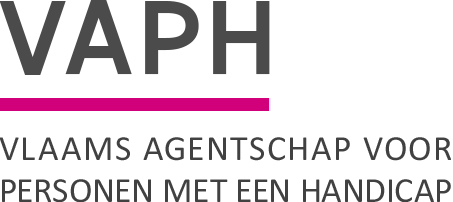 ZenithgebouwKoning Albert II-laan 37
1030 BRUSSELwww.vaph.beINFONOTAZenithgebouwKoning Albert II-laan 37
1030 BRUSSELwww.vaph.beAan: Vergunde Zorgaanbieders, RTH-aanbieders, Multidisciplinaire teams, Multifunctionele centra en andere professionalsZenithgebouwKoning Albert II-laan 37
1030 BRUSSELwww.vaph.be30/05/2023ZenithgebouwKoning Albert II-laan 37
1030 BRUSSELwww.vaph.beINF/23/16ContactpersoonHelpdesk mijn.vaphE-mailmijnvaphhelpdesk@vaph.beVAPH-brieven in de eBoxVAPH-brieven in de eBox